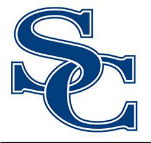 Program Directors Meeting3/24/2021Board Meeting Draft Agenda ReviewPersonnelAmended CalendarR & R CommitteeStaff AttendanceMaintenance / FacilitiesMowing ContractFinanceFood Service / TransportationTechnologyTest NavECE / PreschoolState & Federal Programs / Grants Training NeedsInstruction / Assessment Updates What Do I Need to Do Better??